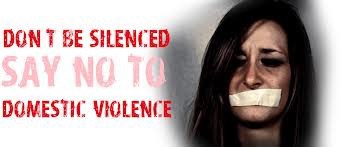 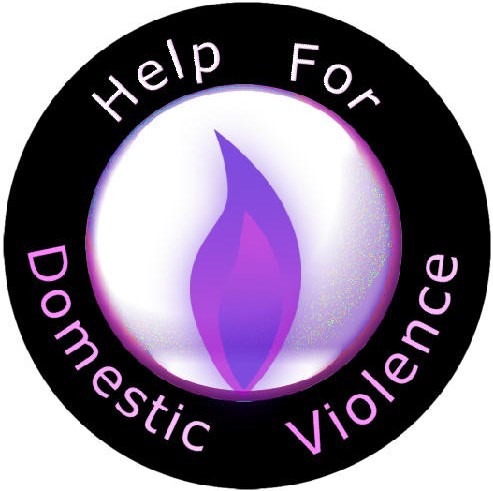 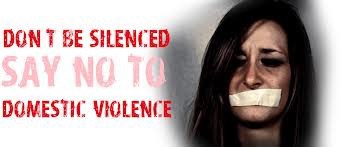 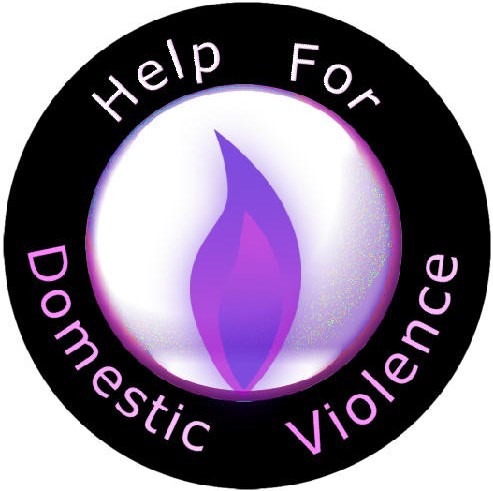  Useful Contact Numbers Emergency housing out of hours: 0800 328 7788Freephone: 24hr National Domestic Abuse helpline 0808 2000 247Manchester Domestic Violence helpline - 0161 636 7525FCHO: 0161 393 7117Police Non Emergency 101 Emergency 999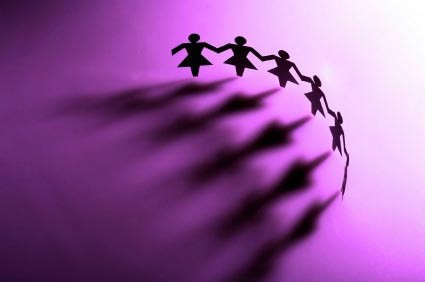 Useful websites www.womensaid.org.uk Karma NirvanaTel: 08005999247www.karmanirvana.org.uk Men’s AdviceLineTel: 0808 8010327info@mensadviceline.org.ukDomestic Violence Definition: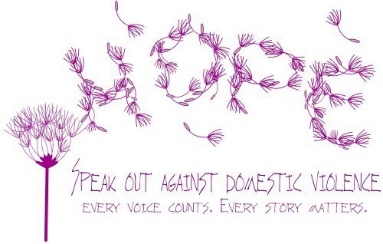 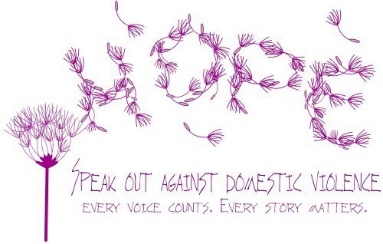 Any incident or pattern of incidents of controlling, coercive or threatening behaviour, violence or abuse between those aged 16 or over who are or have been intimate partners or family members regardless of gender or sexuality. This can encompass but is not limited to the following types of abuse:psychologicalphysicalsexualfinancialemotional*This definition includes so called ‘honour’ based violence, female genital mutilation (FGM) and forced marriage, and is clear that victims are not confined to one gender or ethnic group.Home Office, 2012Overcoming Domestic Violence GroupThe group programme is aimed at working with people who have experi- enced abuse within intimate relation- ships and whom are no longer within the relationship.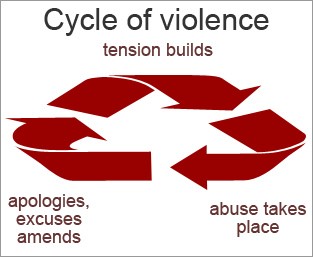 The group explores abusive behaviours, abusive/ healthy relationships, impacts on children and much more.For further information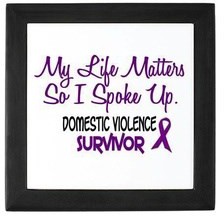 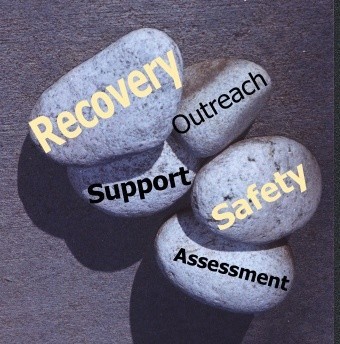  IDVA Contact Details Phone: 0161 770 1572 EmailIdaa.service@oldham.gov.ukSecureIDVA.service@oldham.gcsx.gov.ukLGBT IDVA Phone: 0161 636 7525idvalgbt@independentchoices.org.uk